Beste oudersDe eerste twee schooldagen zitten er op. Het was een fijne start!We hebben heel veel blije en zonnige gezichten gezien, zowel bij de kinderen als bij de leerkrachten. We blijven elke week, op vrijdag, een nieuwsbrief sturen met belangrijke informatie voor jullie. Bedankt om deze altijd goed door te lezen!Deze week vragen we jullie aandacht voor volgende berichten:
Kleuter- en lagere school :Ferm kinderopvangOp woensdagmiddag is er een nieuwe regeling voor de leerlingen van de lagere school. Zij zullen niet langer opgevangen worden in de Chirolokalen, maar in de Notelaar. Dit is de gemeentelijke basisschool die zich bevindt in de Bergenstraat 2, vlak bij onze school.In bijlage vinden jullie hierover een brief van Ferm.VerjaardagenVerjaardagen vieren is heel leuk en dit doen we dan ook met plezier in de klas, voor elk kind. 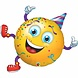 Over wat toegelaten is en wat niet maken we graag een aantal afspraken met jullie.Welke traktatie mag wel: cake of donut of fruit of groenten of ijsjes of klascadeau. 
Kiest jullie kind voor een ijsje of een klascadeau? Best hierover enkele dagen op voorhand afspreken met de juf.Welke traktatie mag niet: geen drankjes, geen snoep of kauwgom, geen chips, geen taarten, geen chocolade, geen individuele cadeautjes.In bijlage vinden jullie een flyer waarop jullie de afspraken kunnen nalezen.Dankjewel voor jullie medewerking!FotograafWij herinneren jullie er aan dat maandag 5 september de schoolfotograaf komt.Er worden zowel klasfoto’s als individuele foto’s van de leerlingen genomen.De foto’s worden online gezet. Jullie kind krijgt een document mee dat verwijst naar de online-bestelsite.Op de site kunnen jullie de individuele en de klasfoto van jullie kin(eren) bekijken, bestellen én betalen.Hierover ontvangen jullie later meer info.Tutti frutti, woensdag fruitdagOp woensdag worden er geen koeken gegeten maar enkel fruit! (of een stukje groente 😉) Uiteraard mag dit op alle andere dagen van de week ook meegegeven worden, fruit is immers een heel gezond tussendoortje.  Fruit in stukjes, geven jullie best mee in een fruitdoosje. (met naam erop !)Op woensdag 7 september voorziet de gemeente een stuk fruit voor elk kind van de school. De kinderen moeten die dag zelf geen fruit meebrengen. Enkel lagere school : Buitenschoolse sportHebben jullie zin om eens kennis te maken met een leuke sport, namelijk rope skipping? 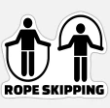 Zo ja, dan zijn jullie uitgenodigd op woensdag 14 september in de sportzaal van Annuntia, Kerkhofstraat 10, 2110 Wijnegem.In bijlage vinden jullie de uitnodiging en alle nodige info om hieraan deel te nemen.Zingen met juf MaritJuf Marit start opnieuw met het schoolkoor. Zij zal elke maandag- en dinsdagmiddag zingen met de leerlingen die zich opgeven om hieraan deel te nemen. Zij voorziet een aantal proefrepetities voor:L 1 op dinsdag 6/9 van 12.40u tot 13.05uL 2 op dinsdag 6/9 van 13.05u tot 13.30uL 3 op maandag 5/9 van 12.40u tot 13.05uL 4 op maandag 5/9 van 13.05u tot 13.30uL 5 op maandag 12/9 van 12.40u tot 13.05uL 6 op maandag 12/9 van 13.05u tot 13.30uVandaag is juf Marit de werking gaan voorstellen in alle klassen van de lagere school. Kinderen die geïnteresseerd zijn, krijgen een brief mee naar huis waarmee jullie de toestemming kunnen geven om dit ‘s middags mee te doen. Bedankt om de brief zo snel mogelijk terug te bezorgen, dan kan juf Marit haar planning beginnen maken. Zij laat ook al weten dat het koor zal optreden op de kerstmarkt op vrijdag 16 december.Wijziging datum scholencrossDe datum van de scholencross is verplaatst van woensdag 21 september naar woensdag 28 september.We wensen jullie een fijn weekend!Met hartelijke groeten
Het team van de Vrije Basisoefenschool Wijnegem	